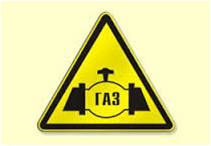 ПРАВИЛА ПОВЕДЕНИЯ ПРИ ОБНАРУЖЕНИИ ЗАПАХА ГАЗА - если произошло задувание или заливание горелки, идет утечка газа, перекройте кран подачи газа;- не включайте и не выключайте освещение, не зажигайте спички и не применяйте открытый огонь; тщательно проветрите все помещения;- сообщите в аварийную службу по телефону «04» и проконсультируйтесь о дальнейших действиях;- при обнаружении запаха в квартире или подъезде срочно вызовите аварийную газовую службу; примите меры к проветриванию помещений;- срочно эвакуируйте детей, престарелых; окажите помощь пострадавшим при отравлении газом;- сообщите об опасности всем жильцам, поднимите тревогу криком, не используйте никаких предметов;- постарайтесь выяснить место и источник утески газа;- если произошел взрыв, немедленно вызовите аварийную газовую службу, скорую помощь, службу спасения; - примите меры к спасению и эвакуации людей, оказанию им первой медицинской помощи.